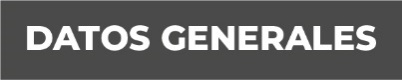 Nombre: Herminio Domínguez EstebanGrado de Escolaridad: Licenciatura en DerechoCédula Profesional: 7498657Teléfono de Oficina: 2838740114Correo Electrónico: hdominguez@fiscalicaliaveracruz.gob.mxFormación Académica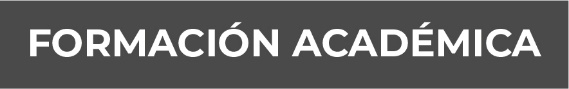 2001-2006Licenciatura en Derecho Universidad de Sotaventoorizaba, Veracruz.Trayectoria Profesional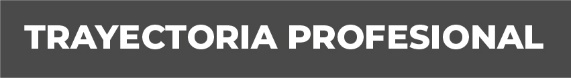 Octubre  2007 – noviembre 2015 Oficial Secretario del  Ministerio Publico  Investigador de  Playa Vicente, Veracruz. Noviembre 2015 – actual (2020)Fiscal Tercero de la Sub Unidad Integral de Procuración de Justicia de Isla, Veracruz, del XIX distrito   Judicial de  San Andrés Tuxtla, Veracruz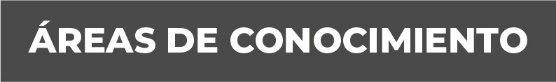 Derecho penal